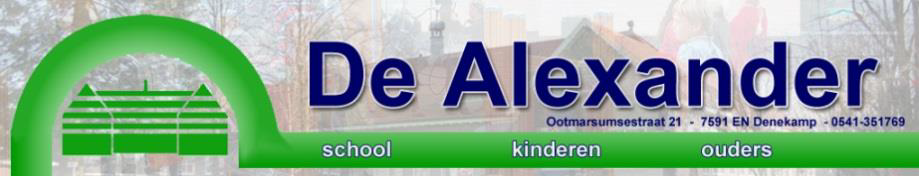 Beste ouders,Aan het begin van dit schooljaar krijgt elke ouder voor elk kind dit S.O.S.-formulier om in te vullen. Op deze manier is de leerkracht van uw kind direct op de hoogte van belangrijke gegevens en eventuele wijzigingen daarin t.o.v. vorig jaar. De telefoonnummers zijn met name in spoedsituaties belangrijk. Het e-mailadres wordt gebruikt om makkelijker contact met elkaar te kunnen hebben. Ook kunt u aangeven of we uw mailadres aan de ouderraad door mogen geven, zodat zij contact met u op kunnen nemen voor bijv. hulp bij een activiteit.Deze formulieren zullen uiteraard vertrouwelijk worden bewaard. We willen u vragen het formulier digitaal  in te vullen voor elk kind afzonderlijk en binnen enkele dagen te mailen naar Margret Tijman op het mailadres: m.tijman@konot.nlTeam De AlexanderOUDERRAADWe geven ….wel / geen…. toestemming om onze mailadres(sen) aan de ouderraad door te geven.Op de website van onze school en op facebook worden regelmatig foto’s gepubliceerd die gemaakt zijn tijdens vieringen of andere gelegenheden. Indien u bezwaar hebt tegen het publiceren van foto’s met uw kind(eren) erop, wordt u verzocht ons hiervan schriftelijk op de hoogte te brengen.U kunt dit onderaan dit formulier aangeven. S.O.S.-formulierNAAM:_____________________________________________ GROEP:__________________________MEDISCHE GEGEVENSZiektekostenverzekering:_________________________________________________________________Polisnummer:__________________________________________________________________________Opmerkingen over gezondheid en eventueel medicijngebruik:____________________________________________________________________________________________________________________________________________________________________________________________________________________________________________________________________________________________________________________________________________________TELEFOONNUMMERSE-mailadres vader:____________________________________
E-mailadres moeder:_______________________________________Telefoon thuis:_________________________________________________________________________Mobiel nummer vader:___________________________________________________________________Mobiel nummer moeder:_________________________________________________________________Telefoon werk vader:________________________	op: ma-di-wo-do-vr (omcirkelen)Telefoon werk moeder:______________________	op: ma-di-wo-do-vrTelefoonnummer indien u niet bereikbaar bent. (uitsluitend voor spoedeisende situaties)____________________________________	Dit nummer is van:__________________________Huisarts:____________________________	telefoon:__________________________________Tandarts:____________________________	telefoon:__________________________________GEZINSSITUATIEGezinssamenstelling:	____________________________	geb.datum___________________________			____________________________	geb.datum___________________________			____________________________	geb.datum___________________________			____________________________	geb.datum___________________________			____________________________	geb.datum___________________________			____________________________	geb.datum___________________________Plaats van het kind in de kindrij: 1 – 2 – 3 – 4 – 5 - 6 (omcirkelen)Gescheiden oudergezin: NEE / JAEventuele aanvullingen en regelingen:_________________________________________________________________________________________________________________________________________________________________________________________________________________________________________________________________________________________________VASTE BUITENSCHOOLSE OPVANGOpgehaald door iemand anders 	_____________dag door___________________________				_____________dag door___________________________Buitenschoolse opvang: ma - -di – woe – do – vrij (omcirkelen)	Naam opvanginstantie:___________________________	telefoon:___________________________EVENTUELE ANDERE OPMERKINGEN:___________________________________________________________________________________________________________________________________________________________________________________________________________________________________________________________________________________________________________________________________________________________________________________________________________________________________________________